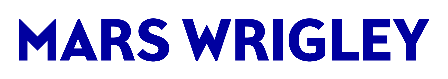 Mars Wrigley Confectionery US LLC 800 HIGH STREET HACKETTSTOWN, NJ 07840 T+1 908 852 1000Mars Wrigley Confectionery US, LLC Issues Voluntary Recall of Specific Varieties of SKITTLES® Gummies, STARBURST® Gummies, and LIFE SAVERS® Gummies Due to Potential Presence of Thin Metal Strand Embedded in Gummies or Loose in the BagMay 13th, 2022:Dear U.S. Customer: Today, Mars Wrigley Confectionery US, LLC announced a voluntary recall of specific varieties  SKITTLES® Gummies, STARBURST® Gummies, and LIFE SAVERS® Gummies due to the potential presence of a very thin metal strand embedded in the gummies or loose in the bag. We received reports from consumers alerting us to this matter and are not aware of any illnesses to date.All product within our control is currently on hold and we will be working with a third party to support our retail partners in this effort. These products were manufactured by a third-party .  The products subject to this recall include specific varieties of SKITTLES® Gummies, STARBURST® Gummies, and LIFE SAVERS® Gummies are described in the table below. On the back of the package is a 10-digit manufacturing code; the first three digits in this code will indicate implicated product as described in the table below:Please immediately examine your inventory and quarantine product subject to recall. In addition, if you may have further distributed this product, please identify your customers and notify them of this product recall. This recall should be carried out to the consumer level.This recall is being made with the knowledge of the Food and Drug Administration.For product currently in customer distribution centers your Customer Care Representative will contact you to identify case quantities and initiate the pick-up / return of the impacted items. Should the customer process be to destroy on-hand inventory of impacted items the enclosed FDA Recall Response Form is required identifying case quantities and batch codes.For product currently in-store or on-shelf we have contracted RQA to assist with product removal for direct buying customers and they will begin visiting impacted retail locations immediately.  Should customer process be to destroy on-hand inventory of impacted items and not have RQA handle product removal, the FDA Recall Response Form is required identifying case quantities and batch codes.  If any affected product is found prior to RQA visiting, the product should be removed from store shelf, destroyed and documented on the FDA Recall Response Form.  Indirect customers are requested to contact RQA directly to secure product retrieval service.  Please note that thorough completion of the FDA Recall Response Form is necessary for reimbursement and reshipment of new product.  The FDA Recall Response Form should be sent to CustomerProductFeedback@effem.com as soon as possible.  Our continued partnership is extremely important to us. We apologize for any inconvenience caused to your customers and associates because of this voluntary withdrawal.  We remain committed to delivering outstanding products and service to you and your organization.  Your Mars Wrigley representative is available at any time to answer any questions you may have.  Thank you for your ongoing partnership and support. 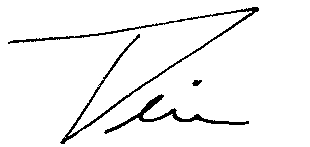 Timothy LeBelPresident US SalesMars Wrigley Item NumberPicturesDescriptionUPCCode (First Three Digits)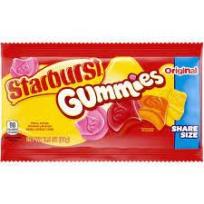 STARBURST® Gummies Original Share Size 3.5oz10022000253092136, 139, 1401019541410220867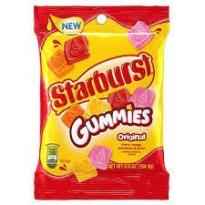 STARBURST® Gummies Original Peg Pack 5.8oz1002200025381800022000284648136, 139, 14010188301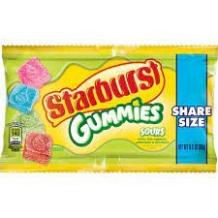 STARBURST® Gummies SoursShare Size 3.5oz10022000253122134,135, 137-142101954131022079610195750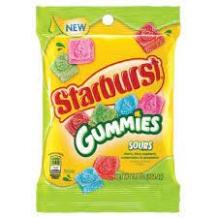 STARBURST® Gummies SoursPeg Pack 5.8oz100220002538010002200028461710022000259384134,135, 137-142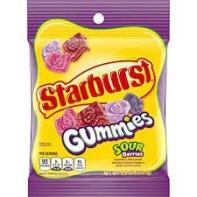 STARBURST® Gummies Sour BerriesPeg Pack 5.8oz00022000284624135, 138, 139102222361013676110222238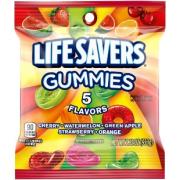 LIFE SAVERS® Gummies Five Flavor Peg Pack 7.0oz, 3.22oz100220002852771001900008342210022000285291136, 1391008169910195012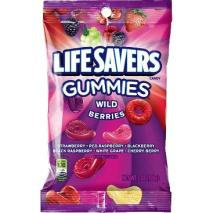 LIFE SAVERS® Wild Berries Gummies Peg Pack 7.0 oz1001900008344610022000244502136 – 138, 140, 147, 149 - 152 101950001019501410095001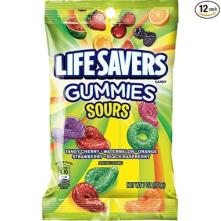 LIFE SAVERS® Sour Gummies Peg Pack 7.0 oz, 180g100220002420581002200024453300019000170491132-134, 139-140, 144-147, 149, 151, 152, 20110229828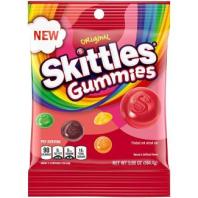 SKITTLES® Gummies Original Peg Pack 5.8 oz, 2.93oz100220002859560002200028672710022000287363139 - 2181022982310230187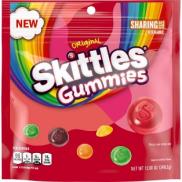 SKITTLES® Gummies Original Stand Up Pouch 12oz1002200028732500022000287434139 - 21810229830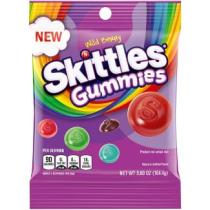 SKITTLES® Wild Berry Gummies Peg Pack 5.8 oz, 2.93oz100220002859700002200028673410022000287387138 - 2181022982510230290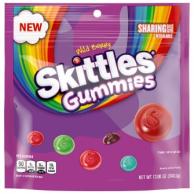 SKITTLES® Gummies Wild Berry Stand Up Pouch 12oz1002200028734900022000287441138 - 218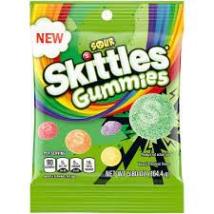 SKITTLES® Sour Gummies Peg Pack 5.8 oz100220002897490002200029107300022000289735204 - 218